Проект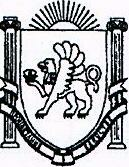 РЕСПУБЛИКА КРЫМ БАХЧИСАРАЙСКИЙ РАЙОН 
КРАСНОМАКСКИЙ СЕЛЬСКИЙСОВЕТ -я сессия 2-го созываРЕШЕНИЕ_____.2020г.                                  с. Красный Мак                                               №__Об утверждении годового отчета об исполнении бюджета Красномакского сельского поселения Бахчисарайского района Республики Крым за 2019 годВ соответствии со ст. 264 Бюджетного кодекса Российской Федерации, ст. 14,52,53,55 Федерального закона от 06.10.2003г. № 131 - ФЗ «Об общих принципах организации местного самоуправления в Российской Федерации», Положением о бюджетном процессе в Красномакском сельском поселении Бахчисарайского района Республики Крым, утвержденного решением Красномакского сельского совета Бахчисарайского района Республики Крым от 11.07.2017 № 393, Порядком представления, рассмотрения и утверждения годового отчета об исполнении бюджета Красномакского сельского поселения Бахчисарайского района Республики Крым, Уставом муниципального образования Красномакского сельского поселения Бахчисарайского района Республики Крым, с учетом результатов публичных слушаний, принимая во внимание заключение Контрольно-счетной палаты Бахчисарайского района Республики Крым, составленного по результатам внешней проверки годового отчета об исполнении бюджета Красномакского сельского поселения Бахчисарайского района Республики Крым за 2019 год,КРАСНОМАКСКИЙ СЕЛЬСКИЙ СОВЕТ РЕШИЛ:Утвердить годовой отчет об исполнении бюджета Красномакского сельского поселения Бахчисарайского района Республики Крым за 2019 год (далее-годовой отчет):по доходам в сумме 9 739 197,97 руб.,по расходам в сумме 17 553 257,36 руб.,дефицит бюджета в сумме 7 814 059,39 руб.Утвердить следующие показатели годового отчёта:- доходы бюджета Красномакского сельского поселения Бахчисарайского района Республики Крым за 2019 год по кодам классификации доходов бюджетов согласно приложению 1;- расходы бюджета Красномакского сельского поселения Бахчисарайского района Республики Крым за 2019 год по ведомственной структуре расходов бюджета согласно приложению 2;- расходы бюджета Красномакского сельского поселения Бахчисарайского района Республики Крым за 2019 год по разделам и подразделам классификации расходов бюджета согласно приложению 3;- источники финансирования дефицита бюджета Красномакского сельского поселения Бахчисарайского района Республики Крым за 2019 год по кодам классификации источников финансирования дефицитов бюджетов согласно приложению 4;- пояснительная записка к отчету об исполнении бюджета Красномакского сельского поселения Бахчисарайского района Республики Крым за 2019 год согласно приложению 5.3. Средства резервного фонда в 2019 году не использовались.Настоящее решение подлежит обнародованию на официальном сайте администрации Красномакского сельского поселения Бахчисарайского района Республики Крым в сети Интернет и вступает в силу со дня его официального опубликования (обнародования).Председатель Красномакскогосельского советаПриложение 1к решению -ой сессии от	2020№ 	«Об утверждении годового отчетаоб исполнении бюджета Красномакского сельского поселения Бахчисарайского района Республики Крым за 2019 год»Доходы бюджета Красномакского сельского поселения Бахчисарайского района
Республики Крым за 2019 год по кодам классификации доходов бюджета.                                              (рублей)                                                                                                                                                                                                                                                                                                                                                                                                                                                                                               Приложение 2к решению	-ой сессии от _____.2020№ 	«Об утверждении годового отчетаоб исполнении бюджета Красномакского сельского поселения Бахчисарайского района Республики Крым за 2019 год»Расходы бюджета Красномакского сельского поселения Бахчисарайского района
Республики Крым за 2019 год по ведомственной структуре расходов бюджета.Приложение 3к решению	-ой сессии от	2020№ 	«Об утверждении годового отчетаоб исполнении бюджета Красномакского сельского поселения Бахчисарайского района Республики Крым за 2019 год»Расходы бюджета Красномакского сельского поселения Бахчисарайского
района Республики Крым за 2019 год по разделам и подразделам
классификации расходов бюджета                                                                                                                                                                                                                                                                                                                                                                                                                                                                                                            Приложение 4к решению	-ой сессии от	2020№ 	 «Об утверждении годового отчетаоб исполнении бюджета Красномакского сельского поселения Бахчисарайского района Республики Крым за 2019 год»Источники финансирования дефицита бюджета Красномакского сельского
поселения Бахчисарайского района Республики Крым за 2019 год по кодам
классификации источников финансирования дефицитов бюджетов                                                                                                                  Приложение 5к решению	-ой сессии от	2020№ 	 «Об утверждении годового отчетаоб исполнении бюджета Красномакского сельского поселения Бахчисарайского района Республики Крым за 2019 год»Пояснительная запискак отчету об исполнении бюджета Красномакского сельского поселения
Бахчисарайского района Республики Крым за 2019 год.Общая характеристика исполнения решения о бюджете.Решением Красномакского сельского совета от 25.12.2018 г. № 484 «О бюджете Красномакского сельского поселения на 2019 год и на плановый период 2020 и 2021 годов» (далее - Решение о бюджете) утверждены основные характеристики бюджета на 2019 год:- по доходам в сумме 6 975 556,00 руб., в том числе налоговые и неналоговые доходы в сумме 5 789 380,00 рублей, безвозмездные поступления (межбюджетные трансферты) в сумме 1 186 176,00 рублей;        - по расходам в сумме 6 975 556,00 руб.;        - дефицит бюджета в сумме 0,00 рублей;       В процессе исполнения бюджета было принято четыре решения Красномакского сельского совета о внесении изменений в Решение о бюджете в результате чего: - объем утвержденных доходов увеличился на 2 085 574,16 руб. или на 29,9% и составил 9 061 130,16 руб., в том числе налоговые и неналоговые доходы в сумме                   7 874 099,16 рублей, безвозмездные поступления (межбюджетные трансферты) в сумме 1 187 031,00 рублей;         - объем утвержденных расходов увеличился на 10 973 385,98 руб. или на 157,3% (за счёт увеличения доходов – 2 085 574,16 руб. и остатка собственных средств на счете по состоянию на 01.01.2019 - 8 887 811,82 руб. и составил 17 948 941,98 руб.         - дефицит бюджета утвержден в сумме 8 887 811,82 руб., Источником внутреннего финансирования дефицита являются изменения остатков средств на счетах по учету средств бюджетов.         Изменения в бюджет поселения связаны с необходимостью утверждения изменений размера ассигнований безвозмездных поступлений и корректировкой планируемых налоговых и неналоговых поступлений с учетом их фактической собираемости.ДоходыВ отчётном периоде план по доходам выполнен на 107,5%: при плане 9 061 130,16 руб. поступило 9 739 197,97руб., в том числе:- по налоговым и неналоговым доходам на 108,3% при плане 7 874 099,16 руб., фактически поступило 8 530 778,97 руб.- по безвозмездным поступлениям на 102% при плане 1 187 031,00 руб., фактически поступило 1 208 419,00 руб.Налоговые доходы, при плановых показателях 4 199 956,50 руб. исполнены в размере  4 415 898,70 руб., что составляет 105%, в том числе:  по налогу на доходы физических лиц план исполнен на 110%, при плане 1 577 110,00 руб., исполнено - 1 738 827,13 руб. Перевыполнение плановых показателей по НДФЛ в связи:рост заработной платы;сезонное увеличение рабочих мест на сельхозпредприятиях ООО "КОФ", ООО "Сладкая клубничка". по сельскохозяйственному налогу план исполнен на 101%, при плане 2 322 846,50 руб., исполнено 2 335 346,50 руб. по земельному налогу план исполнен на 114%, при плане 300 000,00 руб., исполнено - 341 725,07 руб. Перевыполнение в связи с увеличением права собственности земельных участков, расположенных в границах сельских поселений;Неналоговые доходы при плановых показателях 3 674 142,66 руб. исполнены в размере 4 113 638,77 руб., что составляет 112%, в том числе:по доходам в виде арендной платы за земли, находящиеся в муниципальной собственности выполнен на 110%, при плане 2 548 489,00 руб., исполнено - 2 806 804,77 руб., перевыполнение за счёт увеличения арендной платы на коэффициент инфляции 1,043, заключения новых договоров аренды земли;по доходам от сдачи в аренду имущества казны выполнен на 107%: при плане 985 330,00 руб. поступило 1 056 521,94 руб., переисполнение в связи с увеличением арендной платы на коэффициент инфляции 1,043; по доходам от платы за пользование водными объектами на 93% при плане 7 600,00 руб. исполнено – 7 050,87руб., доход не дополучен в сумме 549,13 руб., в связи с окончанием срока договора аренды.  по доходам от компенсации затрат бюджета сельского поселения на 183% при плане 132 723,66 руб., получено компенсации в размере 243 261,19 руб., перевыполнение в связи с:заключением новых договоров с арендаторами, в том числе: с Сейтбекировой А. С. (аптека в с. Красный Мак), ФГУП «Почта Крым»; ГУП «Вода Крыма»;увеличения тарифов на электроэнергию и отопление помещений  по тарифу ООО «Лотос-Крым». по доходам от платы за увеличение площади земельных участков находящихся в частной собственности при плане 0,00 руб получен доход в размере 1 241,50 руб. (не запланированные доходы) В 2019 году в бюджет Красномакского сельского поселения безвозмездных поступлений от бюджетов других уровней (республиканского и районного) при плане 1 187 031,00 руб. поступило 1 208 419,00 руб., или 101,8%,  в том числе: дотации на выравнивание бюджетной обеспеченности – при плане 993 279,00 рублей исполнено 100%; субвенции бюджетам сельских поселений на осуществление первичного воинского учета на территориях, где отсутствуют военные комиссариаты - при плане 191 683,00 рублей исполнено 100%; субвенции бюджетам сельских поселений на выполнение передаваемых полномочий субъектов РФ (в сфере административной ответственности) – при плане 2 069,00 рублей исполнено 100%; доходы бюджетов сельских поселений от возврата остатков субсидий, субвенций и иных межбюджетных трансфертов, имеющих целевое назначение, прошлых лет из бюджетов муниципальных районов, поступило 21 388,00 рублей, в том числе остатки неиспользованных трансфертов, предоставленных бюджету Бахчисарайского района в 2018 году: - 11 482,00 - МБТ в сфере организации деятельности по водоснабжению;  - 9906,00 рублей - МБТ в сфере организации деятельности по сбору и транспортировке твердых коммунальных отходов.3. Расходы.Общий объем расходов на 2019 год запланирован в сумме 17 948 941,98 рублей, в том числе резервный фонд в размере 100 000,00 руб. Фактическое исполнение расходной части бюджета на 1 января 2020 года составило 17 553 257,36 рублей или 97,8% (с учетом неиспользованного резервного фонда в размере 100 000,00 руб.) или 98% (без учета резервного фонда)Структура исполнения расходной части бюджета Красномакского сельского поселения по направлению средств на выполнение основных функций сложилась следующим образом: По разделу 01 "Общегосударственные вопросы" общий объем расходов при плане 5 138 336,90 рублей составил 4 879 409,05 рублей или 95% от запланированных бюджетных назначений, из них:на заработную плату и отчисления - 3 280 713,56 рублей; услуги связи – 74 031,88 руб.; коммунальные услуги – 217 450,99 руб.;  расходы на содержание автотранспорта -192 000,00 руб.; тех. поддержка и обслуживание программного обеспечения – 88 160,00 руб.; работы, услуги по содержанию имущества (установка системы видеонаблюдения, произведен ремонт отливов на здании администрации, замена оконного блока,) – 162 921,00 руб.; проведение электронного аукциона (для сдачи в аренду муниципального имущества) - 260 000,00 руб.; юридическое сопровождение  - 72 000,00 руб.; обслуживание сайта - 13 000,00 руб.; расходы на увеличение материальных запасов (полиграфическая продукция, канцтовары,) – 101 590,00 руб.; заправка картриджей – 8 000,00 руб.; уплата налогов, сборов – 1 300,00 руб.; членские взносы в ассоциацию МО - 5000,00 руб.; межбюджетные трансферты из бюджета поселения на осуществление полномочий контрольно-счётного органа – 90 025,00 руб.; субвенция на осуществление в сфере админ. ответственности - 2069,00 руб.; расходы связанные с проведением выборов 299 147,62 руб.; предоставление дополнительной образовательной программы повышения квалификации – 12 000,00 руб.  По разделу 02 "Национальная оборона" общий объем расходов составил           191 683,00 руб., или 100 % от плана на год, из них на оплату труда и отчисления – 176 239,00 руб., на приобретение канцтоваров и оргтехники – 15 444,00 рублей.  По разделу 03 "Национальная безопасность и правоохранительная деятельность" общий объем расходов составил 364 720,00 руб. при плане 400 000,00 руб., что составляет 91,2% от плана на год. Бюджетные средства были направлены на обеспечение первичных мер защиты населения и территории от чрезвычайных ситуаций природного и техногенного характера, в том числе: - на установку систем видеонаблюдения в парковых зонах с. Холмовка и с. Красный Мак на сумму 164 720,00 рублей;-  произведена модернизация системы оповещения в населенных пунктах Красномакского сельского поселения на сумму 200 000,00 рублей, а именно: в             с. Красный Мак, с. Холмовка, с. Залесное и с. Ходжа-Сала  По разделу 04 "Национальная экономика" общий объем расходов составил 634 013,10 руб., при плане 650 000,00 руб. (исполнение – 97,5% от плана на год), проведены работы по межеванию земельных участков, постановке на кадастровый учет и оценке муниципального имущества.  По разделу 05 "Жилищно-коммунальное хозяйство" общий объем расходовсоставил 11 112 422,21 руб. при плане 11 118 922,08 руб. (исполнение - 99,9% от плана	на год), в том числе выполнены работы:установлены стационарные площадки для сбора ТБО в количестве 17 штук на 40 контейнеров, всего на сумму 780 000,00 рублей (в с. Холмовка, с. Красный Мак, с. Залесное);произведен текущий ремонт линий электропередач на 12 улицах сельского поселения, в том числе: в с. Холмовка по улицам: Гагарина, Шевченко, Мира, Степная, Комарова, Мирная, Будённого, Комсомольская, Рабочая; в с. Залесное по улицам: Майсурадзе, Горная, Школьная, на общую сумму 1 136 688,0 рублей;по проведению аккарицидной обработке и контролю обработанных территорий Красномакского сельского поселения на сумму 32 708,85 рублей;по содержанию уличного освещения на сумму 284 009,24 рублей, в том числе работы по замене плафонов уличного освещения – 45 961,00 руб.; по содержанию и уборке территории сельского поселения – 278 176,10 руб.;произведены работы по восстановлению площади им. В. И. Ленина и прилегающей парковой зоны в с. Красный Мак на сумму 4 405 800,00 рублей, в том числе выполнены работы:произведена обрезка деревьев, очистка территории парка от сухостоя и корчевание пней, вывоз спила – 449 750,00 рублей; выполнены работы по выравниванию и разграничению площадок для установки детских игровых комплексов и спортивной площадки – 420 140,00 рублей;установлены три детских игровых комплекса на сумму 354 250,00 рублей;установлена спортивная площадка с навесом, вмещающая восемь разнообразных тренажеров – 467 641,00 рублей;установлены парковые скамьи, урны, информационные таблички – 121060,00 рублей;установлены фонари парковые, обустройство освещения парковой зоны – 336 168,00 рублей;выполнены работы по замене тротуарной плитки на площади им. В. И. Ленина (демонтаж старой, укладка новой) – 1 341 218,00 рублей;установлена опорная стена из фундаментных блоков предотвращающая обвал земли на детскую площадку – 329 450,00 рублей;выполнены работы по реставрации памятника В. И. Ленина – 196 815,00 рублей;установлено ограждение из металлических секций площади Ленина и парковой зоны – 238 240,00 рублей;произведены работы по устройству пешеходных дорожек в парковой зоне – 151 068,00 рублей;выполнены работы по устройству пешеходной дорожки к МКД по улице Кирова в селе Красный Мак – 283 330,00 рублей;выполнены работы по обрезке и удалению аварийно- опасных деревьев, и вывоз измельченных отходов на территории сельского поселения в селе Холмовка и селе Красный Мак, на сумму 567 900,00 руб.;выделена территория под парковую зону в с. Холмовка на которой произведены работы на общую сумму 2 400 745,00 рублей, в том числе:произведена обрезка деревьев, очистка территории и корчевание пней, вывоз спила – 236 150,00 рублей;выполнены работы по выравниванию и разграничению площадок для установки детских игровых комплексов и спортивной площадки – 253 440,00 рублей;установлены три детских игровых комплекса на сумму 354 250,00 рублей;установлена спортивная площадка с навесом, вмещающая восемь разнообразных тренажеров – 467 641,00 рублей;установлены парковые скамьи, урны, информационные таблички –             121 060,00 рублей;установлены фонари парковые – 336 168,00 рублей;установлено ограждение парковой зоны из металлических секций –          146 786,00 рублей;произведены работы по устройству бетонной дорожки – 248 200,00 рублей;установлена опорная стена из фундаментных блоков предотвращающая обвал земли на детскую площадку – 152 500,00 рублей;произведена планировка территории под футбольно-баскетбольную площадку – 84 550 ,00 рублей;произведены работы на территории кладбища с. Залесное на сумму 542 845,00 рублей, в том числе:вымощена щебнем центральная улица кладбища, установлен забор из сетки-рабицы и металлические распашные ворота – 182 000,00 рублей;произведено корчевание пней, обрезка деревьев, вывоз мусора –               360 845,00 рублей.установлен металлический пандус для мало - мобильных групп населения в с. Холмовка (здание почты Крыма) – 32 260,76 рублей;вывоз несанкционированных свалок на территории сельского поселения –     133 254,26 рублей;выполнена проектно-сметная документация по объекту «Благоустройство (капитальный ремонт) дворовой территории многоквартирных домов по адресу: с. Красный Мак, ул. Кирова, д. 1А, 2А, 3А» на сумму 152 860,00 рублей;выполнена проектно-сметная документация по объекту «Текущий ремонт сетей уличного освещения в с. Холмовка» на сумму 81 875,00 рублей.По разделу 08 "Культура" в бюджете Красномакского сельского поселенияутверждено на 2019 год 450 000,00 рублей на проведение и организацию культурно-досуговых мероприятий. Освоено по итогам года – 371 010,00 рублей, что составляет 82,5% исполнения запланированных бюджетных назначений. За счет бюджетных средств были проведены следующие мероприятия:День защитника Отечества (23 февраля) в домах культуры сельского поселения (с. Холмовка, с. Красный Мак) проведены концерты ко Дню защитника отечества.  Приобретены памятные подарки ветеранам – воинам-интернационалистам, грамоты, канцтовары, всего на сумму 18 343,00 рублей;Международный женский день 8 марта – 26 610,00 рублей (сувениры для приглашенных детских творческих коллективов)День Победы (9 мая - 74 годовщина Великой Победы). Из бюджета поселения выделены средства в размере 123 581,00 рублей, в том числе на: приобретение баннеров – 40010,00 руб.;подарки для ветеранов ВОВ и приравненных к ним в количестве 40 чел.-43960,00 руб.;атрибуты для проведения торжественных мероприятий в с. Холмовка и в с. Красный Мак ко дню Победы – 39611,00 руб.; 4) День России (12 июня) – 5176,00 руб. (георгиевская лента, шары)  5) День Села - из бюджета поселения выделены средства в размере 19 962,00 рублей. (во время проведения мероприятия проводились конкурсы, награждались жители поселения почетными грамотами за активное участие в жизни села, за достижения в работе);  6) Новогодние праздники - из бюджета Красномакского сельского поселения на проведение новогодних мероприятий в с. Холмовка и в с. Красный Мак выделено 177 338,00 рублей. Проведены праздничные мероприятия посвященные Дню Святого Николая «Волшебный праздник к нам пришел». Детям детских садов и школ поселения приобретены новогодние сладкие подарки, подарки и призы за новогодние костюмы, за участие в конкурсах. Для детей с ограниченными возможностями проведен концерт «Новый год в кругу друзей», вручены сладкие подарки. 	Причины не освоения бюджетных средств в полном объеме следующие:- по сравнению с 2018 годом количество ветеранов ВОВ и приравненных к ним сократилось на 23 человека.-  запланированное привлечение транспортных средств для проведения новогодних утренников было отменено.Источники финансирования дефицита		Дефицит бюджета утвержден в сумме 8 887 811,82 рублей. Источником внутреннего финансирования дефицита являются изменения остатков средств на счетах по учету средств бюджетов. Свободный остаток средств на счетах на 01.01.2019 года составлял сумму 8 887 811,82 рублей. Бюджет Красномакского сельского поселения за 2019 год исполнен с дефицитом в размере 7 814 059,39 рублей. В результате свободный остаток средств на конец 2019 года сложился в сумме 1 073 752,43 рублей.Дебиторская (кредиторская) задолженность. Дебиторская задолженность на 01.01.2020 года составляет 79 796 911,77 рублей, в том числе:1) по коду счета 20511000 в сумме 119 945,91 рублей, по налогу на землю. Данные отражены согласно отчета УФНС России по РК. 2) по коду счета 20521000 в сумме 79 738 894,18 рублей. Отражена дебиторская задолженность по долгосрочным договорам аренды имущества и земли, находящихся в собственности сельских поселений, согласно приказа Минфина России от 31.12.2016 № 258н "Об утверждении федерального стандарта бухгалтерского учета для организаций государственного сектора "Аренда". По состоянию на 01.01.2020 года кредиторская задолженность составляет:по коду счета 20511000 – 98 618,13 руб., по налогу на землю. Данные отражены согласно отчета УФНС России по РК.по счету 40140000 (доходы будущих периодов) в сумме 60 538 648,41 рублей, в том числе:по КБК 11105025100000120 (аренда земли) – 21 375 881,65 руб., начислена арендная плата по долгосрочным договорам;по КБК 11105035100000120 (аренда имущества) – 39 162 766,76 руб., начислена арендная плата по долгосрочным договорам;По состоянию на 01.01.2020 долгосрочной и просроченной кредиторской задолженности не числится.  Анализ состояния муниципального долга.Верхний предел муниципального долга Красномакского сельского поселения по состоянию на 01.01.2020 года установлен п. 1 Решения о бюджете на 2019 год в размере 0,0 тыс. руб., в том числе верхний предел долга по муниципальным гарантиям - 0,0 тыс. руб., что не противоречит требованиям п. 3 ст. 107 БК РФ.В соответствии с Решением о бюджете установлено, что привлечение муниципальных заимствований, предоставление муниципальных гарантий в 2019 году не планировалось, бюджетные кредиты из бюджета Красномакского сельского поселения на 2019 год не предусматривались и к получению в бюджет Красномакского сельского поселения не планировались.  Анализ формирования и исполнения резервного фонда.Согласно Решению о бюджете резервный фонд на 2019 год утвержден в объеме 100 000,00 рублей.  В 2019 году средства резервного фонда не использовалисьНаименование показателяПлан на 2019Исполнено%исполнения123Доходы бюджета - всего9 061 130,169 739 197,97107,5%НАЛОГОВЫЕ И НЕНАЛОГОВЫЕ ДОХОДЫ, в том числе:7 874 099,168 530 778,97108,3%Налоговые доходы, в том числе:4 199 956,504 415 898,70105,1%Налог на доходы физических лиц1 577 110,001 738 827,13110,3%Единый сельскохозяйственный налог2 322 846,502 335 346,50101%Земельный налог300 000,00341 725,07114%Неналоговые доходы, в том числе::3 674 142,664 113 638,77112%ДОХОДЫ ОТ ИСПОЛЬЗОВАНИЯ ИМУЩЕСТВА, НАХОДЯЩЕГОСЯ В ГОСУДАРСТВЕННОЙ И МУНИЦИПАЛЬНОЙ СОБСТВЕННОСТИ3 533 819,003 863 326,71109,3%ПЛАТЕЖИ ПРИ ПОЛЬЗОВАНИИ ПРИРОДНЫМИ РЕСУРСАМИ7 600,007 050,8793%ДОХОДЫ ОТ ОКАЗАНИЯ ПЛАТНЫХ УСЛУГ (РАБОТ) И КОМПЕНСАЦИИ ЗАТРАТ ГОСУДАРСТВА132 723,66243 261,19183,3%БЕЗВОЗМЕЗДНЫЕ ПОСТУПЛЕНИЯ1 187 031,001 208 419,00101,8%Наименование показателяГодовой план на 2019 годФактическиисполнено в2019 году% исполнения годового плана1234ОБЩЕГОСУДАРСТВЕННЫЕ ВОПРОСЫ, в том числе:5 138 336,904 879 409,0595,0Функционирование высшего должностного лица субъекта Российской Федерации и муниципального образования740 076,00740 018,5599,99Функционирование Правительства Российской Федерации, высших исполнительных органов государственной власти субъектов Российской Федерации, местных администраций3 453 824,003 439 879,8899,6Расходы за счет субвенции на осуществление переданных органам местного самоуправления в Республике Крым отдельных полномочий Республики Крым в сфере административной ответственности2 069,002 069,00100,00Расходы на передачу полномочий контрольно-счетного органа поселения по осуществлению финансового контроля90 025,0090 025,00100,00Специальные расходы442 342,90299 147,6267,6Резервные фонды100 000,000,000,00Другие общегосударственные вопросы312 069,00310 338,0099,4НАЦИОНАЛЬНАЯ ОБОРОНА:191 683,00191 683,00100,00Расходы на осуществление первичного воинского учета на территориях, где отсутствуют военные комиссариаты191 683,00191 683,00100,00НАЦИОНАЛЬНАЯ БЕЗОПАСНОСТЬ И ПРАВООХРАНИТЕЛЬНАЯ ДЕЯТЕЛЬНОСТЬ:400 000,00364 720,0091,2Расходы на обеспечение первичных мер защиты населения и территории от чрезвычайных ситуаций природного и техногенного характера, гражданская оборона в Красномакском сельском поселении400 000,00364 720,0091,2НАЦИОНАЛЬНАЯ ЭКОНОМИКА:650 000,00634 013,1097,5Другие вопросы в области национальной экономики650 000,00634 013,1097,5ЖИЛИЩНО-КОММУНАЛЬНОЕ ХОЗЯЙСТВО:11 118 922,0811 112 422,2199,9Благоустройство11 118 922,0811 112 422,2199,9КУЛЬТУРА, КИНЕМАТОГРАФИЯ:450 000,00371 010,0082,5Расходы на организацию и проведение мероприятий в области культуры450 000,00371 010,0082,5Итого расходов17 948 941,9817 553 257,3697,8Наименование показателяКодразделаКодподразделаУтвержденныебюджетныеназначенияИсполнено12345ОБЩЕГОСУДАРСТВЕННЫЕ ВОПРОСЫ01005 138 336,904 879 409,05Функционирование высшего должностного лица субъекта Российской Федерации и муниципального образования0102740 076,00740 018,55Функционирование Правительства Российской Федерации, высших исполнительных органов государственной власти субъектов Российской Федерации, местных администраций01043 453 824,003 439 879,88Обеспечение деятельности финансовых, налоговых и таможенных органов и органов финансового (финансово-бюджетного) надзора010690 025,0090 025,00Специальные расходы0107442 342,90299 147,62Резервные фонды0111100 000,000,00Другие общегосударственные вопросы0113312 069,00310 338,00НАЦИОНАЛЬНАЯ ОБОРОНА0200191 683,00191 683,00Мобилизационная и вневойсковая подготовка0203191 683,00191 683,00НАЦИОНАЛЬНАЯ БЕЗОПАСНОСТЬ И ПРАВООХРАНИТЕЛЬНАЯ ДЕЯТЕЛЬНОСТЬ0300400 000,00364 720,00Защита населения и территории от чрезвычайных ситуаций природного и техногенного характера, гражданская оборона0309400 000,00364 720,00НАЦИОНАЛЬНАЯ ЭКОНОМИКА0400650 000,00634 013,10Другие вопросы в области национальной экономики0412650 000,00634 013,10634 013,10ЖИЛИЩНО-КОММУНАЛЬНОЕ ХОЗЯЙСТВО050011 118 922,0811 112 422,21Благоустройство050311 118 922,0811 112 422,21КУЛЬТУРА, КИНЕМАТОГРАФИЯ0800450 000,00371 010,00Другие вопросы в области культуры, кинематографии0804450 000,00371 010,00ИТОГО17 948 941,9817 553 257,36Результат исполнения бюджета (дефицит/профицит)X8 887 811,827 814 059,39Наименование показателяКод источника финансирования дефицита бюджета по бюджетной классификацииУтвержденныебюджетныеназначенияИсполненоНеисполненныеназначения13456Источники финансирования дефицита бюджета - всегоX8 887 811,827 814 059,391 073 752,43в том числе:источники внутреннего финансирования бюджетаX0,000,000,00из них:0,000,000,00источники внешнего финансирования бюджетаX0,000,000,00из них:0,000,000,00Изменение остатков средств000 010000000000000008 887 811,827 814  059,391 073 752,43Изменение остатков средств на счетах по учету средств бюджетов000 010500000000000008 887 811,827 814  059,391 073 752,43увеличение остатков средств, всего000 01050000000000500-9 061 130,16-9 882 393,25XУвеличение прочих остатков средств бюджетов000 01050200000000500-9 061 130,16-9 882 393,25XУвеличение прочих остатков денежных средств бюджетов000 01050201000000510-9 061 130,16-9 882 393,25XУвеличение прочих остатков денежных средств бюджетов сельских поселений100 01050201100000510-9 061 130,16-9 882 393,25Xуменьшение остатков средств, всего000 0105000000000060017 948 941,9817 696 452,64XУменьшение прочих остатков средств бюджетов000 0105020000000060017 948 941,9817 696 452,64XУменьшение прочих остатков денежных средств бюджетов000 0105020100000061017 948 941,9817 696 452,64XУменьшение прочих остатков денежных средств бюджетов сельских поселений100 0105020110000061017 948 941,9817 696 452,64X